Section 1: Product and Company IdentificationMetro Welding Supply Corp.12620 Southfield Road

Detroit, MI 48223

(313) 834-1660 [phone]

(313) 835-3562 [fax]

http://www.metrowelding.com/Product Code: TRIFLUOROMETHANE (HC-23) Section 2: Hazards Identification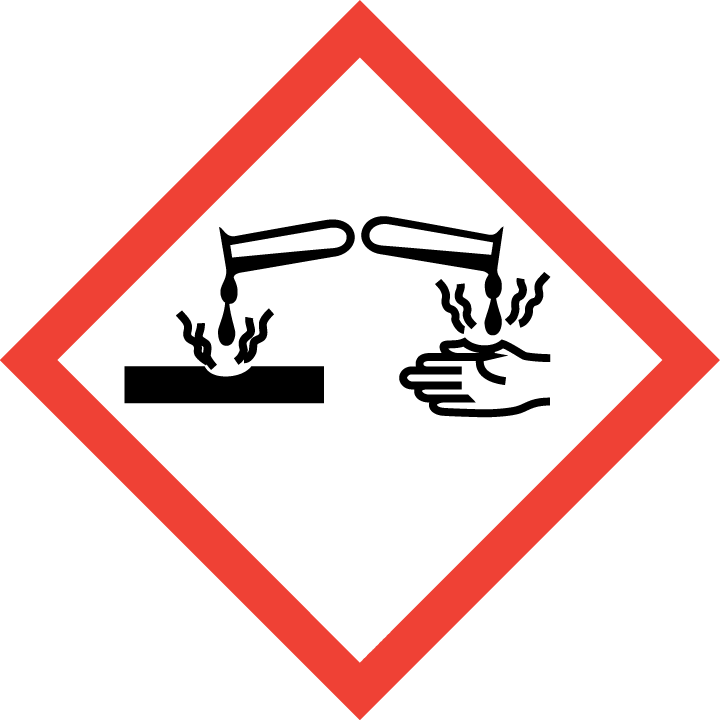 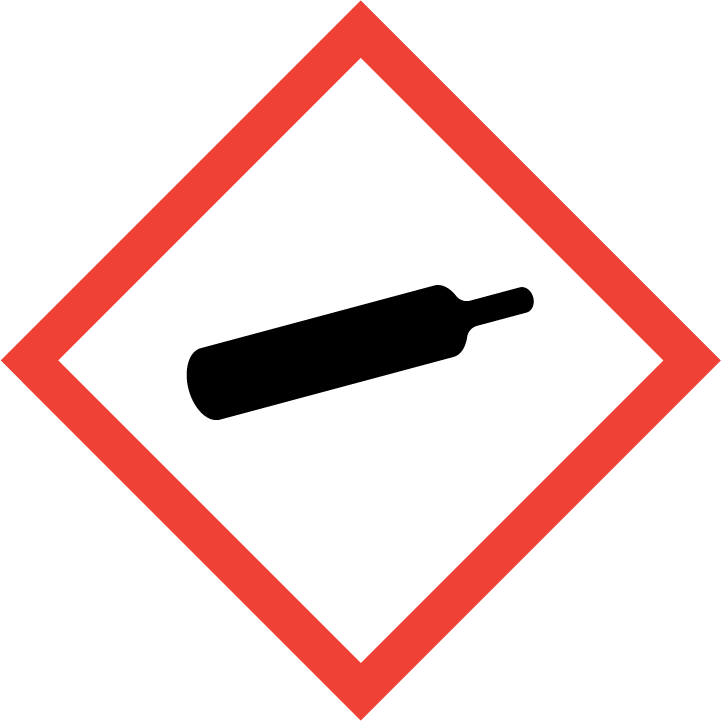 Warning Hazard Classification:Corrosive To Metal (Category 1)Eye Effects (Category 2.B)Gases Under PressureHazard Statements:Causes eye irritationContains gas under pressure; may explode if heatedMay be corrosive to metalsPrecautionary StatementsPrevention:Wash thoroughly after handling.Keep only in original container.Response:If in eyes: Rinse cautiously with water for several minutes. Remove contact lenses, if present and easy to do. Continue rinsing.Absorb spillage to prevent material damage.Storage:Protect from sunlight. Store in well-ventilated place.Store in corrosive resistant container with a resistant inner liner.Section 3: Composition/Information on IngredientsSection 4: First Aid MeasuresSection 5: Fire Fighting MeasuresSection 6: Accidental Release MeasuresSection 7: Handling and StorageSection 8: Exposure Controls/Personal ProtectionEngineering ControlsNo specific controls are needed.General Hygiene considerationsAvoid breathing vapor or mistAvoid contact with eyes and skinWash thoroughly after handling and before eating or drinkingSection 9: Physical and Chemical PropertiesSection 10: Stability and ReactivitySection 11: Toxicology InformationAcute EffectsChronic EffectsSection 12: Ecological InformationFate and TransportSection 13: Disposal ConsiderationsSection 14: Transportation InformationU.S. DOT 49 CFR 172.101Canadian Transportation of Dangerous GoodsSection 15: Regulatory InformationU.S. RegulationsSARA 370.21SARA 372.65OSHA Process SafetyState RegulationsCanadian RegulationsNational Inventory StatusSection 16: Other Information0 = minimal hazard, 1 = slight hazard, 2 = moderate hazard, 3 = severe hazard, 4 = extreme hazard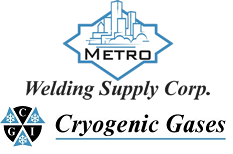 Safety Data SheetTRIFLUOROMETHANE (HC-23)CAS #75-46-7Chemical SubstanceChemical FamilyTrade NamesTRIFLUOROMETHANE (HC-23)Fluoroform; Arcton 1; Fluoryl; Freon F-23; Freon 23; Genetron 23; Methyl trifluoride; R
23; Trifluoromethane; CHF3; Arcton; Halocarbon 23; UN 1984; Carbon trifluoride; Genetron HFC23; Propellant 23; Refrigerant 23Skin ContactEye ContactIngestionInhalationNote to PhysiciansFlush with plenty of waterFlush with plenty of water for at least 15 minutesUnlikely.Move to fresh air.  Give artificial respiration if not breathing. If breathing is difficult, oxygen should be administered by qualified personnel. Get immediate medical attention.Suitable Extinguishing MediaProducts of CombustionProtection of FirefightersNon-flammable. Use extinguishing agent suitable for the surrounding fire.Carbon dioxide, carbon monoxide, halogenated compounds, carbonyl halidesFire-fighters wear appropriate protective equipment and self-contained breathing apparatus Personal PrecautionsEnvironmental PrecautionsMethods for ContainmentContact emergency personnel immediately. Keep unnecessary people away, isolate hazard area and deny entry.Avoid dispersal of spilled material and runoff and contact with soil, waterways, and swerves. Not availableMethods for CleanupOther InformationContact emergency personnel. stop leak if possible without risk.Not availableHandlingStorageStore upright, with valve protection cap, and firmly secured to prevent falling. Cylinder temperature should not exceed 52 degs C.High pressure gas. Do not puncture or incinerate container. Store and handle in accordance with all current regulations and standards.Exposure GuidelinesNot availableEye ProtectionSkin ProtectionRespiratory ProtectionUse approved standard safety eyewear.Use personal protective equipment based on task being performed.Physical StateAppearanceColorChange in AppearancePhysical FormOdorTasteGasClear, colorless liquid and vaporColorlessGas Faint ethereal odorNot foundFlash PointFlammabilityPartition CoefficientAutoignition TemperatureUpper Explosive LimitsLower Explosive LimitsNot applicableNot applicable765 CNoneNoneBoiling PointFreezing PointVapor PressureVapor DensitySpecific GravityWater SolubilitypHOdor ThresholdEvaporation RateViscosity-82.1 C-155 C623.4 psia at 70 deg F2.4 (Air=1)21.1 CUnknownNeutralNot found>1 (butyl acetate=1)Molecular WeightMolecular FormulaDensityWeight per GallonVolatility by VolumeVolatilitySolvent Solubility70.013CHF3100%Not availableStabilityConditions to AvoidIncompatible MaterialsStableStableAt very high temperatures and/or appropriate pressures, avoid freshly abraded aluminum surfaces  and chemically reactive metals (potassium, calcium, powdered aluminum, magnesium, and zinc) Hazardous Decomposition ProductsPossibility of Hazardous ReactionsHalogens, halogen acids and possibly carbonyl halidesWill not occurOral LD50Dermal LD50InhalationNot availableNot availableSymptoms of asphyxiation, loss of coordination, increased pulse rate, deeper respirationEye IrritationSkin IrritationSensitizationLiquid contact causes severe irritation and frost bit. mist may irritateIrritation. liquid contact can cause frostbiteCentral nervous system depression cardiac arrhythmiaCarcinogenicityMutagenicityReproductive EffectsDevelopmental EffectsNo known significant effects or critical hazardsAt very high temperatures and/or appropriate pressures, avoid freshly abraded aluminum surfaces  and chemically reactive metals (potassium, calcium, pAt very high temperatures and/or appropriate pressures, avoid freshly abraded aluminum surfaces  and chemically reactive metals (potassium, calcium, pNo dataEco toxicityPersistence / DegradabilityBioaccumulation / AccumulationMobility in EnvironmentFish toxicity: Not availableInvertibrate toxicity: not availableAlgal toxicity: not availablePhyto toxicity: not availableOther toxicity: not availableNot availableNot availableNot availableMust disposed of in accordance with appropriate federal, state, and local regulation.Proper Shipping NameID NumberHazard Class or DivisionPacking GroupLabeling RequirementsPassenger Aircraft or Railcar Quantity LimitationsCargo Aircraft Only Quantity LimitationsAdditional Shipping DescriptionTRIFLUOROMETHAN OR REFRIGERANT GAS R23UN19842.2NOT APPLICABLE2.275 kg150 kgNot availableShipping NameUN NumberClassPacking Group / Risk GroupTRIFLUOROMETHAN OR REFRIGERANT GAS R23UN19842.2Not availableCERCLA SectionsSARA 355.30SARA 355.40Not availableNot availableNot availableAcuteChronicFireReactiveSudden ReleaseNot availableNot availableNOT AVAILABLENOT AVAILABLENOT AVAILABLENOT AVAILABLENOT AVAILABLECA Proposition 65NOT AVAILABLEWHMIS ClassificationClass A: Compressed GasUS Inventory (TSCA)TSCA 12b Export NotificationCanada Inventory (DSL/NDSL)ListedNot listedNot availableNFPA RatingHEALTH:1, FLAMMABILITY: 0, INSTABILITY: 0